ПАВЛОГРАДСЬКА МІСЬКА РАДАВИКОНАВЧИЙ КОМІТЕТР І Ш Е Н Н Я10.07.2019 р.             	       м.Павлоград						№ 577Про надання ФОП Черновол А.М. дозволу на розміщення зовнішньої реклами у місті            Згідно з  пп. 13.п.а. ст. 30, ч. 1 ст. 52  Закону України “Про місцеве самоврядування в Україні”, ст. 16 Закону України «Про рекламу», постановою Кабінету Міністрів України від 29.12.2003 року № 2067 зі змінами від 09.09.2009 року № 968 «Про затвердження Типових правил розміщення зовнішньої реклами»,  постановою Кабінету Міністрів України від 16.12.2015 р. № 1173 «Про внесення змін до деяких постанов Кабінету Міністрів України щодо відповідності основним вимогам до дозвільної системи у сфері господарської діяльності», «Правилами розміщення зовнішньої реклами у м. Павлограді», затвердженими  рішенням виконавчого комітету Павлоградської міської        ради      від      10.08.2016 р.         № 544,       розглянувши         заяву ФОП Черновол А.М.   (Інд. код 2999211926) про надання    дозволу    на     розміщення     зовнішньої    реклами    на території м. Павлограда, виконавчий комітет Павлоградської міської радиВИРІШИВ:         1. Надати ФОП Черновол А.М.   дозвіл на розміщення  тимчасового наземного рекламного засобу на  вул.Горького, 145, згідно з узгодженою схемою.         2.  Розповсюджувачу зовнішньої реклами укласти договір про тимчасове користування місцями розташування рекламних засобів з управлінням комунального господарства та будівництва Павлоградської міської ради.         3. Зобов’язати ФОП Черновол А.М.   у випадку ушкодження зовнішнього вигляду рекламоносія негайно відновити його зовнішній вигляд.         4. Координацію    роботи щодо   виконання   даного   рішення   покласти    на     начальника   управління   комунального  г осподарства     та  будівництваЗавгороднього А.Ю., контроль – на першого заступника міського голови Мовчана В.С.Міський голова                                                                     	А.О. Вершина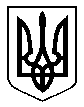 